日本放射線影響学会による学会員のための取扱主任者1種合格直前講習会へのご案内学会員の皆様におかれましてはご清祥のことと存じます。この度日本学術会議の「医学研究における必修化をはじめとする放射線の健康リスク科学教育の充実」の提案を受けて、全国医学部長会議において同事項が協議、了承されました。これは、今後、少なくも医学部では放射線生物学、放射線基礎医学が必修科目となり、そのための教員が不可欠となることを示しています。我々影響学会はこの流れに呼応すべく、下記の要領で講習会を開催することにしました。全ての学会員が第一種主任者試験合格レベルの素養を身に着けることは、一般の方々に放射線の人体や生物影響を説明するための科学的な論拠が示せること、若手研究者にとって資格取得は、今後の関連分野への就職に当たって必須になると考えられます。受講者の合格率50％を目指して、基礎力アップを目標としています。どうか奮って受講し、試験合格にチャレンジしてください。平成28年7月8日理事長　藤堂　剛記対　　象：第一種放射線主任者試験受験を目指している、あるいは関心のある日本影響学会員非会員の方はぜひともこの機会に影響学会へ入会してください。募集人数：各会場20名程度受 講 料：5千円（テキスト代含）＋昼食代（各食 千円）宿　　泊：各自お取りください。申込方法：申込書に必要事項を記入し、学会事務局宛てにFAX（03-6455-4339）またはEメール（jimukyoku@jrrs.org）でご返信ください。照 会 先：事務的なお問い合わせは学会事務局まで、講習内容に関するお問い合わせは「主任者講習会について」と明記して下記までお願いします。【仙台会場】東北大学加齢医学研究所病態臓器構築研究分野TEL：022－717－8507　FAX：022－717－8512Eメール：yoshikazu.kuwahara.b8@tohoku.ac.jp【大阪会場】大阪大学医学系研究科放射線基礎医学教室TEL：06－6879－3811　FAX：06－6879－3819Eメール：masumi@radbio.med.osaka-u.ac.jp募集締切：7月25日（仙台会場）、7月25日（大阪会場）1日だけ申込の方は受講料3,000円として申込下さい。入金締切日（受講受付から10日以内）。なお、受付についてお申込から3日以内に連絡のない場合は、お手数ですが影響学会事務局〔TEL：03-5413-4388（平日10-17時）、FAX：03-6455-4339、Eメール：jimukyoku@jrrs.org〕までご連絡ください。会場・日時：①仙台会場赤門鍼灸柔整専門学校 国分町校舎 住所：〒980-0803　仙台市青葉区国分町1丁目6番地の7 　　http://www.akamon.ac.jp/school/access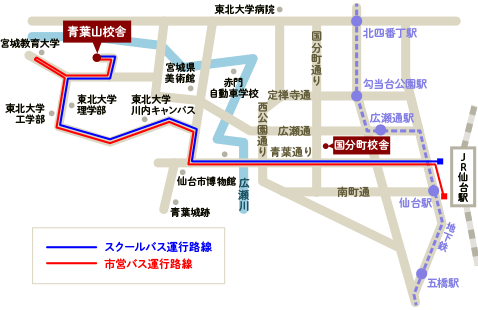 平成28年7月30・31日（土曜・日曜）②大阪会場    大阪大学ラジオアイソトープ総合センター吹田本館1階講義室住所：〒565-0871　大阪府吹田市山田丘2−4 　　http://www.rirc.osaka-u.ac.jp平成28年8月5・6日（金曜・土曜）推薦教科書：1．「放射線概論－第1種放射線試験受験用テキスト」柴田徳思編（通商産業研究社）ISBN 978-4-86045-108-02．「放射線取扱主任者試験問題集〈2015年版〉―第1種放射線試験全問題と解答」（通商　産業研究社）ISBN 978-4-86045-090-83．「わかりやすい放射線物理学」多田順一郎（オーム社）ISBN 978-4-274-20494-44．「放射線基礎医学 改訂12版」青山喬、丹羽太貫編（金芳堂）ISBN 978-4-7653-1559-35.「放射線生物学」日本放射線技術学会　監修　江島洋介・木村博　共編　オーム社平成28年度主任者講習会 受講申込書平成28年度主任者講習会 受講申込書平成28年度主任者講習会 受講申込書平成28年度主任者講習会 受講申込書平成28年度主任者講習会 受講申込書平成28年度主任者講習会 受講申込書平成28年度主任者講習会 受講申込書平成28年度主任者講習会 受講申込書平成28年度主任者講習会 受講申込書平成28年度主任者講習会 受講申込書※必須希望会場希望会場に○をお付けください（　仙台　・　大阪　）希望会場に○をお付けください（　仙台　・　大阪　）希望会場に○をお付けください（　仙台　・　大阪　）希望会場に○をお付けください（　仙台　・　大阪　）希望会場に○をお付けください（　仙台　・　大阪　）希望会場に○をお付けください（　仙台　・　大阪　）※必須希望会場希望会場に○をお付けください（　仙台　・　大阪　）希望会場に○をお付けください（　仙台　・　大阪　）希望会場に○をお付けください（　仙台　・　大阪　）希望会場に○をお付けください（　仙台　・　大阪　）希望会場に○をお付けください（　仙台　・　大阪　）希望会場に○をお付けください（　仙台　・　大阪　）※必須会員番号※必須フリガナ※必須氏名※必須所属※必須TELTELTELFAXFAXFAX※必須Eメール※ 連絡先が所属以外の場合 ※※ 連絡先が所属以外の場合 ※※ 連絡先が所属以外の場合 ※※ 連絡先が所属以外の場合 ※※ 連絡先が所属以外の場合 ※※ 連絡先が所属以外の場合 ※※ 連絡先が所属以外の場合 ※※ 連絡先が所属以外の場合 ※※ 連絡先が所属以外の場合 ※連絡先TELTELTELFAXFAXFAXEメール受講料受講料お弁当(□欄に✔)お弁当(□欄に✔)お弁当(□欄に✔)合計金額※必須1日目5,000円(テキスト代含)5,000円(テキスト代含)□1,000円1,000円　　　　　　　　円　※必須1日目5,000円(テキスト代含)5,000円(テキスト代含)□1,000円1,000円　　　　　　　　円　※必須2日目□1,000円1,000円　　　　　　　　円振 込 先振 込 先振 込 先振 込 先振 込 先振 込 先合計振込金額合計振込金額　　　　　　　　円三井住友銀行　麻布支店　普通　1244680　一般社団法人日本放射線影響学会　代表理事　福本学イッバンシャダンホウジン ニホンホウシャセンエイキョウガッカイ　ダイヒョウリジ　フクモトマナブ　三井住友銀行　麻布支店　普通　1244680　一般社団法人日本放射線影響学会　代表理事　福本学イッバンシャダンホウジン ニホンホウシャセンエイキョウガッカイ　ダイヒョウリジ　フクモトマナブ　三井住友銀行　麻布支店　普通　1244680　一般社団法人日本放射線影響学会　代表理事　福本学イッバンシャダンホウジン ニホンホウシャセンエイキョウガッカイ　ダイヒョウリジ　フクモトマナブ　三井住友銀行　麻布支店　普通　1244680　一般社団法人日本放射線影響学会　代表理事　福本学イッバンシャダンホウジン ニホンホウシャセンエイキョウガッカイ　ダイヒョウリジ　フクモトマナブ　三井住友銀行　麻布支店　普通　1244680　一般社団法人日本放射線影響学会　代表理事　福本学イッバンシャダンホウジン ニホンホウシャセンエイキョウガッカイ　ダイヒョウリジ　フクモトマナブ　三井住友銀行　麻布支店　普通　1244680　一般社団法人日本放射線影響学会　代表理事　福本学イッバンシャダンホウジン ニホンホウシャセンエイキョウガッカイ　ダイヒョウリジ　フクモトマナブ　合計振込金額合計振込金額　　　　　　　　円7月30日（土）7月30日（土）7月31日（日）7月31日（日）時間内容内容内容時間時間内容内容10：30～12：30物理学物理学物理学10：30～11：3010：30～11：30化学化学12：30～13：00昼食昼食昼食11：30～12：0011：30～12：00昼食昼食13：00～15：00物理学・化学物理学・化学物理学・化学12：00～15：0012：00～15：00管理・測定管理・測定15：00～15：10休憩休憩休憩15：00～15：1015：00～15：10休憩休憩15：10～17：40生物学生物学生物学15：10～18：1015：10～18：10法令法令17：40～18:10質疑応答質疑応答質疑応答18：10～18：4018：10～18：40質疑応答質疑応答8月5日（金）8月5日（金）8月6日（土）8月6日（土）時間内容内容内容時間時間内容内容内容内容10：00～12：30化学化学化学09：30～12：0009：30～12：00管理・測定技術管理・測定技術管理・測定技術管理・測定技術12：30～13：30昼食昼食昼食12：00～13：0012：00～13：00昼食昼食昼食昼食13：30～16：00物理学物理学物理学13：00～15：3013：00～15：30法令法令法令法令16：00～16：10休憩休憩休憩16：10～18：40生物学生物学生物学